Application for CSJ Internship in Leadership through MinistryDue:  Monday, April 8, 2024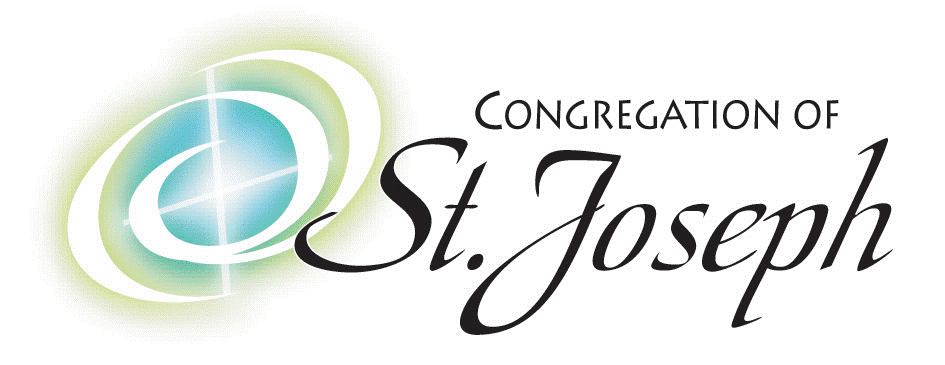 I understand that there is pay but no benefits provided for this May 28-July 26, 2024 Internship__(Yes)I think this Internship in Leadership through Ministry will be helpful for me because:I think I would enhance this ministry through this internship because:  Please list any information that you think will help in choosing you for this CSJ Internship and attach your resume, if available.  Please send this completed application NO later than Monday, April 8, 2024to Mary Ann Wyllie at mwyllie@csjoseph.orgName:Email:Cell Phone:Cell Phone:Cell Phone:Cell Phone:Address:Address:Address:City:City:City:State:State:Zip:Zip:Date of Birth:Date of Birth:Date of Birth:Date of Birth:Covid Vaccine Covid Vaccine Covid Vaccine Covid Vaccine If YES please list Date/s received: If YES please list Date/s received: If YES please list Date/s received: If YES please list Date/s received: If YES please list Date/s received: If YES please list Date/s received: If YES please list Date/s received: If YES please list Date/s received: If YES please list Date/s received: If YES please list Date/s received: If YES please list Date/s received: Type:Type:Type:Type:If applicable, from whom or where did you receive information about this internship?If applicable, from whom or where did you receive information about this internship?If applicable, from whom or where did you receive information about this internship?If applicable, from whom or where did you receive information about this internship?If applicable, from whom or where did you receive information about this internship?If applicable, from whom or where did you receive information about this internship?If applicable, from whom or where did you receive information about this internship?If applicable, from whom or where did you receive information about this internship?If applicable, from whom or where did you receive information about this internship?If applicable, from whom or where did you receive information about this internship?If applicable, from whom or where did you receive information about this internship?If applicable, from whom or where did you receive information about this internship?If applicable, from whom or where did you receive information about this internship?If applicable, from whom or where did you receive information about this internship?If applicable, from whom or where did you receive information about this internship?Name:Name:Email:Email:Cell Phone:  Cell Phone:  Cell Phone:  What is your connection, if any, with the Congregation of St. Joseph?What is your connection, if any, with the Congregation of St. Joseph?What is your connection, if any, with the Congregation of St. Joseph?What is your connection, if any, with the Congregation of St. Joseph?What is your connection, if any, with the Congregation of St. Joseph?What is your connection, if any, with the Congregation of St. Joseph?What is your connection, if any, with the Congregation of St. Joseph?What is your connection, if any, with the Congregation of St. Joseph?What is your connection, if any, with the Congregation of St. Joseph?What is your connection, if any, with the Congregation of St. Joseph?What is your connection, if any, with the Congregation of St. Joseph?What is your connection, if any, with the Congregation of St. Joseph?What is your connection, if any, with the Congregation of St. Joseph?What is your connection, if any, with the Congregation of St. Joseph?What is your connection, if any, with the Congregation of St. Joseph?Ministry for which I am applying:Ministry for which I am applying:Ministry for which I am applying:Ministry for which I am applying:Ministry for which I am applying:Ministry for which I am applying:Ministry for which I am applying:Education I’ve completed:Education I’ve completed:Education I’ve completed:Education I’ve completed:Education I’ve completed:Skills for this Ministry:Skills for this Ministry:Skills for this Ministry:Skills for this Ministry:Skills for this Ministry:Skills for this Ministry: